ПредметРисунокМетодические рекомендации по дистанционному обучению для студентов 1 курсаТеоретичная часть:       Целью дисциплины «Рисунок» на 1 курсе является приобретениетеоретических знаний и практических навыков выполнения рисунка, начинаяс геометрических тел и заканчивая рисунком головы.       Основной задачей является освоение принципов конструктивногоизображения формы различных предметов, их взаимосвязи, овладение навыками конструктивно-пластическогорисунка.       Основной принцип работы – от простого к сложному, от целого кдеталям, а затем опять к обобщению, сочетание анализа и синтеза наразличных этапах рисунка. При выполнении длительного рисунка полезнорасчленить весь процесс работы на отдельные этапы и методическипоследовательно их осуществлять.       Основные этапы выполнения рисунка:       1) Наблюдение общей формы объекта, характера этой формы, выборформата (если есть тональная задача, то и учет теней).       2) Наблюдение и размещение пропорциональных частей и целого.       3) Наблюдение и отображение в рисунке конструктивно-пластическихкачеств натуры, их анализ.       4) Детальная характеристика натуры.       5) Обобщение изображения.         К теоретическим вопросам грамоты рисунка относятся: правилакомпозиционного построения,    основы    перспективы,    требованияконструктивного рисования, законы светотени и тональных отношений,особенности изображения объема на плоскости, правила самого процессарисования, знание пластической анатомии.      К практическим профессиональным навыкам относятся: чувствохарактера пропорций, изобразительная наблюдательность и вкус, постановкаглаза на цельность восприятия при одновременном сравнении предметов ипропорций                                                Задача – обучение правильно видеть и понимать характерныеособенности    строения    формы       головы,    изучение       основных       правилизображения головы человека на плоскости.      Работа   над    длительным       рисунком     гипсовых слепков частей лица, черепа   должна     следоватьметодическому принципу – от большой формы к деталям, от общего кчастному.      При этом вся работа ведется в несколько этапов, первый из которых –композиционное расположение изображения на листе бумаги.      Большое значение при этом имеет выбор места, точки зрения.Необходимо осмотреть натуру со всех сторон, чтобы определить наиболеевыгодное    положение,     дающее      возможность        наилучшего      выраженияпластической формы.      Прежде чем приступить к длительному рисунку, полезно выполнитьнебольшой быстрый набросок, в котором решить задачу композиционногорасположения головы в плоскости листа.      Изображение     намечается       очень     легко,    без    особого       нажимакарандашом.      Первоначально       выявляется    общий      характер      формы,     а    затемпропорциональное отношение частей и целого. На данном этапе особенноважно умело пользоваться линией в рисунке, не рисовать одинаковыми,обводящими, контурными линиями. Ориентироваться на контур в самомначале выполнения рисунка нельзя, контур является не чем иным, каксуммой сократившихся до линий поверхностей форм.Практическое заданиеПримеры работ: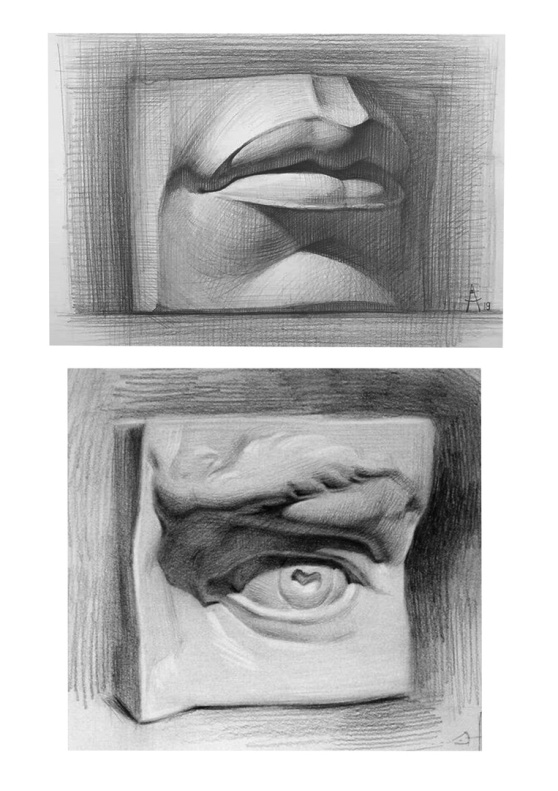 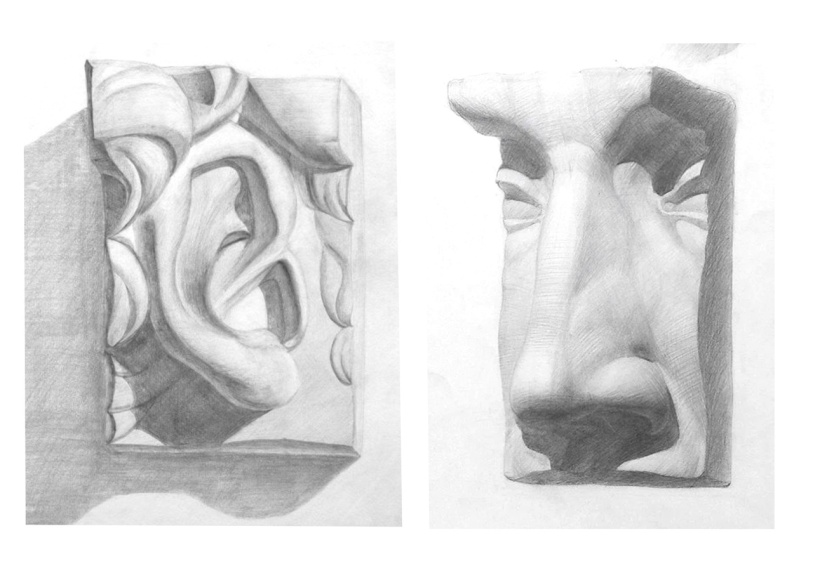 Практическое задание для отделения ДПИПримеры работ: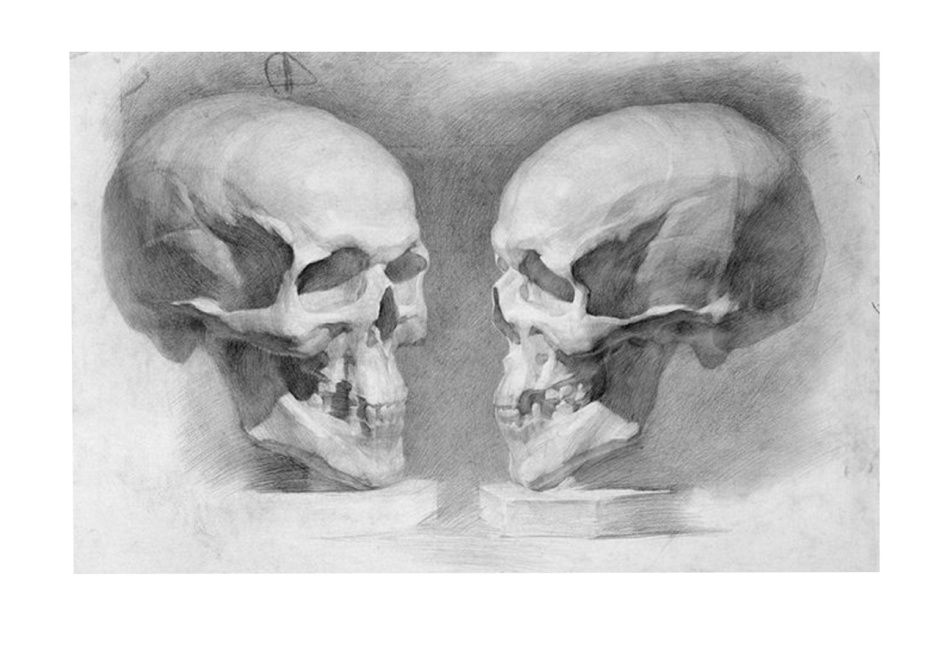 Основная литература1. . Бамес Готфрид  Изображение фигуры человека. М.: Сварого и К. 19992  Ли Н.  Основы учебного академического рисунка. Москва; Эксмо.2012Дополнительная литература:. Ростовцев Н.Н. Академический  рисунок. МТемаСодержаниеКоличество часовлитератураГрафик контроляЗадание 1 Копирование гипсовых слепков частей лицаСодержание учебного материалаЦель: копии рисунков академииЗадачи: построение формы, анатомический и пластический анализ формы. Практическое задание: - на листе формата 40х50, выполнить копии рисунков слепков частей лица (глаз, нос, губы, ухо)   с учебного пособия    Академия им.И.Е.Репина 14-18Ли Н.  Основы учебного академического рисунка. Москва; Эксмо.2012Академия им.И.Е.Репина «Учебный рисунок»А.Л. Королев «Методика преподавания учебного рисунка»ТемаСодержаниеКоличество часовлитератураГрафик контроляЗадание 1  Рисунок черепа человека в двух поворотахСодержание учебного материалаЦель: Задачи: построение формы, анатомический и пластический анализ формы. Практическое задание: - на листе формата 40х50, выполнить  рисунок черепа в двух поворотах 18Ли Н.  Основы учебного академического рисунка. Москва; Эксмо.2012Академия им.И.Е.Репина «Учебный рисунок»А.Л. Королев «Методика преподавания учебного рисунка»